                                        Приложение к основной образовательной программемуниципальное бюджетное общеобразовательное учреждениегорода Новосибирска «Лицей № 185»                            РАБОЧАЯ ПРОГРАММА ПО ПРЕДМЕТУМузыкаУчитель: Щапова У.Д., Игишева О.Ю., Решетова В.Д.Учебный год: 2022-2023Классы: 1«26» августа 2022 г.                                                         Октябрьский районПОЯСНИТЕЛЬНАЯ ЗАПИСКАРабочая программа по музыке на уровне 1 класса начального общего образования составлена на основе «Требований к результатам освоения основной образовательной программы», представленных в Федеральном государственном образовательном стандарте начального общего образования, с учётом распределённых по модулям проверяемых требований к результатам освоения основной образовательной программы начального общего образования, а также на основе характеристики планируемых результатов духовно-нравственного развития, воспитания и социализации обучающихся, представленной в  программе воспитания Лицей №185. Программа разработана с учётом актуальных целей и задач обучения и воспитания, развития обучающихся и условий, необходимых для достижения личностных, метапредметных и предметных результатов при освоении предметной области «Искусство» (Музыка).ОБЩАЯ ХАРАКТЕРИСТИКА УЧЕБНОГО ПРЕДМЕТА «МУЗЫКА»Музыка является неотъемлемой частью культурного наследия, универсальным способом коммуникации. Особенно важна музыка для становления личности младшего школьника — как способ, форма и опыт самовыражения и естественного радостного мировосприятия.В течение периода начального общего музыкального образования необходимо заложить основы будущей музыкальной культуры личности, сформировать представления о многообразии проявлений музыкального искусства в жизни современного человека и общества. Поэтому в содержании образования должны быть представлены различные пласты музыкального искусства: фольклор, классическая, современная музыка, в том числе наиболее достойные образцы массовой музыкальной культуры (джаз, эстрада, музыка кино и др.). При этом наиболее эффективной формой освоения музыкального искусства является практическое музицирование — пение, игра на доступных музыкальных инструментах, различные формы музыкального движения. В ходе активной музыкальной деятельности происходит постепенное освоение элементов музыкального языка, понимание основных жанровых особенностей, принципов и форм развития музыки.Программа предусматривает знакомство обучающихся с некоторым количеством явлений, фактов музыкальной культуры (знание музыкальных произведений, фамилий композиторов и исполнителей, специальной терминологии и т. п.). Однако этот уровень содержания обучения не является главным. Значительно более важным является формирование эстетических потребностей, проживание и осознание тех особых мыслей и чувств, состояний, отношений к жизни, самому себе, другим людям, которые несёт в себе музыка как «искусство интонируемого смысла» (Б. В. Асафьев).Свойственная музыкальному восприятию идентификация с лирическим героем произведения (В. В. Медушевский) является уникальным психологическим механизмом для формированиямировоззрения ребёнка опосредованным недирективным путём. Поэтому ключевым моментом при составлении программы является отбор репертуара, который должен сочетать в себе такие качества, как доступность, высокий художественный уровень, соответствие системе базовых национальных ценностей.Одним из наиболее важных направлений музыкального воспитания является развитие эмоционального интеллекта обучающихся. Через опыт чувственного восприятия и художественного исполнения музыки формируется эмоциональная осознанность, рефлексивная установка личности в целом.Особая роль в организации музыкальных занятий младших школьников принадлежит игровым формам деятельности, которые рассматриваются как широкий спектр конкретных приёмов и методов, внутренне присущих самому искусству — от традиционных фольклорных игр и театрализованных представлений к звуковым импровизациям, направленным на освоение жанровых особенностей,элементов музыкального языка, композиционных принципов.ЦЕЛИ И ЗАДАЧИ ИЗУЧЕНИЯ УЧЕБНОГО ПРЕДМЕТА «МУЗЫКА»Музыка жизненно необходима для полноценного развития младших школьников. Признание самоценности творческого развития человека, уникального вклада искусства в образование и воспитание делает неприменимыми критерии утилитарности.Основная цель реализации программы — воспитание музыкальной культуры как части всей духовной культуры обучающихся. Основным содержанием музыкального обучения и воспитания является личный и коллективный опыт проживания и осознания специфического комплекса эмоций, чувств, образов, идей, порождаемых ситуациями эстетического восприятия (постижение мира через переживание, самовыражение через творчество, духовно-нравственное становление, воспитание чуткости к внутреннему миру другого человека через опыт сотворчества и сопереживания).В процессе конкретизации учебных целей их реализация осуществляется по следующим направлениям:становление системы ценностей обучающихся в единстве эмоциональной и познавательной сферы;развитие потребности в общении с произведениями искусства, осознание значения музыкального искусства как универсального языка общения, художественного отражения многообразия жизни;формирование творческих способностей ребёнка, развитие внутренней мотивации к музицированию.Важнейшими задачами в начальной школе являются:Формирование эмоционально-ценностной отзывчивости на прекрасное в жизни и в искусстве.Формирование позитивного взгляда на окружающий мир, гармонизация взаимодействия с природой, обществом, самим собой через доступные формы музицирования.Формирование культуры осознанного восприятия музыкальных образов. Приобщение к общечеловеческим духовным ценностям через собственный внутренний опыт эмоционального переживания.Развитие эмоционального интеллекта в единстве с другими познавательными и регулятивными универсальными учебными действиями. Развитие ассоциативного мышления и продуктивного воображения.Овладение предметными умениями и навыками в различных видах практического музицирования. Введение ребёнка в искусство через разнообразие видов музыкальной деятельности, в том числе:а) Слушание (воспитание грамотного слушателя);б) Исполнение (пение, игра на доступных музыкальных инструментах); в) Сочинение (элементы импровизации, композиции, аранжировки);г) Музыкальное движение (пластическое интонирование, танец, двигательное моделирование и др.); д) Исследовательские и творческие проекты.Изучение закономерностей музыкального искусства: интонационная и жанровая природа музыки, основные выразительные средства, элементы музыкального языка.Воспитание уважения к цивилизационному наследию России; присвоение интонационно- образного строя отечественной музыкальной культуры.Расширение кругозора, воспитание любознательности, интереса к музыкальной культуре других стран, культур, времён и народов.МЕСТО УЧЕБНОГО ПРЕДМЕТА «МУЗЫКА» В УЧЕБНОМ ПЛАНЕВ соответствии с Федеральным государственным образовательным стандартом начального общегообразования учебный предмет «Музыка» входит в предметную область «Искусство», является обязательным для изучения и преподаётся в начальной школе с 1 по 4 класс включительно.Содержание предмета «Музыка» структурно представлено восемью модулями (тематическими линиями), обеспечивающими преемственность с образовательной программой дошкольного и основного общего образования, непрерывность изучения предмета и образовательной области«Искусство» на протяжении всего курса школьного обучения:модуль № 1 «Музыкальная грамота»; модуль № 2 «Народная музыка России»; модуль № 3 «Музыка народов мира»; модуль № 4 «Духовная музыка»; модуль № 5 «Классическая музыка»;модуль № 6 «Современная музыкальная культура»; модуль № 7 «Музыка театра и кино»;модуль № 8 «Музыка в жизни человека».Изучение предмета «Музыка» предполагает активную социо-культурную деятельность обучающихся, участие в музыкальных праздниках, конкурсах, концертах, театрализованных действиях, в том числе основанных на межпредметных связях с такими дисциплинами образовательной программы, как «Изобразительное искусство», «Литературное чтение»,«Окружающий мир», «Основы религиозной культуры и светской этики», «Иностранный язык» и др.Общее число часов, отведённых на изучение предмета «Музыка» в 1 классе составляет 33 часов (не менее 1 часа в неделю).СОДЕРЖАНИЕ УЧЕБНОГО ПРЕДМЕТАМодуль «МУЗЫКА В ЖИЗНИ ЧЕЛОВЕКА»Красота и вдохновение.Стремление человека к красоте Особое состояние — вдохновение. Музыка — возможность вместе переживать вдохновение, наслаждаться красотой. Музыкальное единство людей — хор, хоровод.Музыкальные пейзажи.Образы природы в музыке. Настроение музыкальных пейзажей. Чувства человека, любующегося природой. Музыка — выражение глубоких чувств, тонких оттенков настроения, которые трудно передать словами.Музыкальные портреты.Музыка, передающая образ человека, его походку, движения, характер, манеру речи. «Портреты», выраженные в музыкальных интонациях.Какой же праздник без музыки?Музыка, создающая настроение праздника. Музыка в цирке, на уличном шествии, спортивном празднике.Музыка на войне, музыка о войне.Военная тема в музыкальном искусстве. Военные песни, марши, интонации, ритмы, тембры (призывная кварта, пунктирный ритм, тембры малого барабана, трубы и т. д.)Модуль «НАРОДНАЯ МУЗЫКА РОССИИ»Край, в котором ты живёшь.Музыкальные традиции малой Родины. Песни, обряды, музыкальные инструментыРусский фольклор.Русские народные песни (трудовые, солдатские, хороводные и др.). Детский фольклор (игровые, заклички, потешки, считалки, прибаутки)Русские народные музыкальные инструменты.Народные музыкальные инструменты (балалайка, рожок, свирель, гусли, гармонь, ложки). Инструментальные наигрыши. Плясовые мелодии.Сказки, мифы и легендыНародные сказители. Русские народные сказания, былины. Эпос народов России2. Сказки и легенды о музыке и музыкантахMодуль «МУЗЫКАЛЬНАЯ ГРАМОТА»Весь мир звучит.Звуки музыкальные и шумовые. Свойства звука: высота, громкость, длительность, тембр.Звукоряд.Нотный стан, скрипичный ключ. Ноты первой октавыРитм.Звуки длинные и короткие (восьмые и четвертные длительности), такт, тактовая чертаРитмический рисунок.Длительности половинная, целая, шестнадцатые. Паузы. Ритмические рисунки. Ритмическая партитура.Высота звуков.Регистры. Ноты певческого диапазона. Расположение нот на клавиатуре. Знаки альтерации.(диезы, бемоли, бекары).Модуль "КЛАССИЧЕСКАЯ МУЗЫКА"Композиторы — детям.Детская музыка П. И. Чайковского, С. С. Прокофьева, Д. Б. Кабалевского и др. Понятие жанра.Песня, танец, маршОркестр.Оркестр — большой коллектив музыкантов. Дирижёр, партитура, репетиция. Жанр концерта — музыкальное соревнование солиста с оркестром.Музыкальные инструменты. Фортепиано.Рояль и пианино. История изобретения фортепиано, «секрет» названия инструмента (форте + пиано). «Предки» и «наследники» фортепиано (клавесин, синтезатор).Музыкальные инструменты. Флейта.Предки современной флейты. Легенда о нимфе Сиринкс. Музыка для флейты соло, флейты в сопровождении фортепиано, оркестра.Музыкальные инструменты. Скрипка, виолончель.Певучесть тембров струнных смычковых инструментов. Композиторы, сочинявшие скрипичную музыку. Знаменитые исполнители, мастера, изготавливавшие инструменты.Модуль "ДУХОВНАЯ МУЗЫКА"Песни верующих.Молитва, хорал, песнопение, духовный стих. Образы духовной музыки в творчестве композиторов- классиков.Модуль "МУЗЫКА НАРОДОВ МИРА"Музыка наших соседей.Фольклор и музыкальные традиции Белоруссии, Украины, Прибалтики (песни, танцы, обычаи, музыкальные инструменты).Модуль "МУЗЫКА ТЕАТРА И КИНО"Музыкальная сказка на сцене, на экране.Характеры персонажей, отражённые в музыке. Тембр голоса. Соло. Хор, ансамбль.ПЛАНИРУЕМЫЕ ОБРАЗОВАТЕЛЬНЫЕ РЕЗУЛЬТАТЫСпецифика эстетического содержания предмета «Музыка» обусловливает тесное взаимодействие, смысловое единство трёх групп результатов: личностных, метапредметных и предметных.ЛИЧНОСТНЫЕ РЕЗУЛЬТАТЫЛичностные результаты освоения рабочей программы по музыке для начального общего образования достигаются во взаимодействии учебной и воспитательной работы, урочной и внеурочной деятельности. Они должны отражать готовность обучающихся руководствоваться системой позитивных ценностных ориентаций, в том числе в части:Гражданско-патриотического воспитания:осознание российской гражданской идентичности; знание Гимна России и традиций его исполнения, уважение музыкальных символов и традиций республик Российской Федерации; проявление интереса к освоению музыкальных традиций своего края, музыкальной культуры народов России; уважение к достижениям отечественных мастеров культуры; стремление участвовать в творческой жизни своей школы, города, республики.Духовно-нравственного воспитания:признание индивидуальности каждого человека; проявление сопереживания, уважения и доброжелательности; готовность придерживаться принципов взаимопомощи и творческого сотрудничества в процессе непосредственной музыкальной и учебной деятельности.Эстетического воспитания:восприимчивость к различным видам искусства, музыкальным традициям и творчеству своего и других народов; умение видеть прекрасное в жизни, наслаждаться красотой; стремление к самовыражению в разных видах искусства.Ценности научного познания:первоначальные представления о единстве и особенностях художественной и научной картины мира; познавательные интересы, активность, инициативность, любознательность и самостоятельность в познании.Физического воспитания, формирования культуры здоровья и эмоционального благополучия:соблюдение правил здорового и безопасного (для себя и других людей) образа жизни в окружающей среде; бережное отношение к физиологическим системам организма, задействованным в музыкально- исполнительской деятельности (дыхание, артикуляция, музыкальный слух, голос); профилактика умственного и физического утомления с использованием возможностей музыкотерапии.Трудового воспитания:установка на посильное активное участие в практической деятельности; трудолюбие в учёбе, настойчивость в достижении поставленных целей; интерес к практическому изучению профессий в сфере культуры и искусства; уважение к труду и результатам трудовой деятельности.Экологического воспитания:бережное отношение к природе; неприятие действий, приносящих ей вред.МЕТАПРЕДМЕТНЫЕ РЕЗУЛЬТАТЫМетапредметные результаты освоения основной образовательной программы, формируемые при изучении предмета «Музыка»:Овладение универсальными познавательными действиями.Базовые логические действия:сравнивать музыкальные звуки, звуковые сочетания, произведения, жанры; устанавливать основания для сравнения, объединять элементы музыкального звучания по определённому признаку;определять существенный признак для классификации, классифицировать предложенные объекты (музыкальные инструменты, элементы музыкального языка, произведения, исполнительские составы и др.);находить закономерности и противоречия в рассматриваемых явлениях музыкального искусства, сведениях и наблюдениях за звучащим музыкальным материалом на основе предложенного учителем алгоритма;выявлять недостаток информации, в том числе слуховой, акустической для решения учебной (практической) задачи на основе предложенного алгоритма;устанавливать причинно-следственные связи в ситуациях музыкального восприятия и исполнения, делать выводы.Базовые исследовательские действия:на основе предложенных учителем вопросов определять разрыв между реальным и желательным состоянием музыкальных явлений, в том числе в отношении собственных музыкально- исполнительских навыков;с помощью учителя формулировать цель выполнения вокальных и слуховых упражнений, планировать изменения результатов своей музыкальной деятельности, ситуации совместного музицирования;сравнивать несколько вариантов решения творческой, исполнительской задачи, выбирать наиболее подходящий (на основе предложенных критериев);проводить по предложенному плану опыт, несложное исследование по установлению особенностей предмета изучения и связей между музыкальными объектами и явлениями (часть — целое,причина — следствие);формулировать выводы и подкреплять их доказательствами на основе результатов проведённого наблюдения (в том числе в форме двигательного моделирования, звукового эксперимента, классификации, сравнения, исследования);прогнозировать возможное развитие музыкального процесса, эволюции культурных явлений в различных условиях.Работа с информацией:выбирать источник получения информации;согласно заданному алгоритму находить в предложенном источнике информацию, представленную в явном виде;распознавать достоверную и недостоверную информацию самостоятельно или на основании предложенного учителем способа её проверки;соблюдать с помощью взрослых (учителей, родителей (законных представителей) обучающихся) правила информационной безопасности при поиске информации в сети Интернет;анализировать текстовую, видео-, графическую, звуковую, информацию в соответствии с учебной задачей;анализировать музыкальные тексты (акустические и нотные) по предложенному учителем алгоритму;самостоятельно создавать схемы, таблицы для представления информации.Овладение универсальными коммуникативными действиямиНевербальная коммуникация:воспринимать музыку как специфическую форму общения людей, стремиться понять эмоционально-образное содержание музыкального высказывания;выступать перед публикой в качестве исполнителя музыки (соло или в коллективе);передавать в собственном исполнении музыки художественное содержание, выражать настроение,чувства, личное отношение к исполняемому произведению;осознанно пользоваться интонационной выразительностью в обыденной речи, понимать культурные нормы и значение интонации в повседневном общении.Вербальная коммуникация:воспринимать и формулировать суждения, выражать эмоции в соответствии с целями и условиями общения в знакомой среде;проявлять уважительное отношение к собеседнику, соблюдать правила ведения диалога и дискуссии;признавать возможность существования разных точек зрения; корректно и аргументированно высказывать своё мнение;строить речевое высказывание в соответствии с поставленной задачей; создавать устные и письменные тексты (описание, рассуждение, повествование); готовить небольшие публичные выступления;подбирать иллюстративный материал (рисунки, фото, плакаты) к тексту выступления.Совместная деятельность (сотрудничество):стремиться к объединению усилий, эмоциональной эмпатии в ситуациях совместного восприятия, исполнения музыки;переключаться между различными формами коллективной, групповой и индивидуальной работы при решении конкретной проблемы, выбирать наиболее эффективные формы взаимодействия при решении поставленной задачи;формулировать краткосрочные и долгосрочные цели (индивидуальные с учётом участия в коллективных задачах) в стандартной (типовой) ситуации на основе предложенного формата планирования, распределения промежуточных шагов и сроков;принимать цель совместной деятельности, коллективно строить действия по её достижению: распределять роли, договариваться, обсуждать процесс и результат совместной работы; проявлять готовность руководить, выполнять поручения, подчиняться;ответственно выполнять свою часть работы; оценивать свой вклад в общий результат; выполнять совместные проектные, творческие задания с опорой на предложенные образцы.Овладение универсальными регулятивными действиямиСамоорганизация:планировать действия по решению учебной задачи для получения результата; выстраивать последовательность выбранных действий.Самоконтроль:устанавливать причины успеха/неудач учебной деятельности; корректировать свои учебные действия для преодоления ошибок.Овладение системой универсальных учебных регулятивных действий обеспечивает формирование смысловых установок личности (внутренняя позиция личности) и жизненных навыков личности (управления собой, самодисциплины, устойчивого поведения, эмоционального душевного равновесия и т. д.).ПРЕДМЕТНЫЕ РЕЗУЛЬТАТЫПредметные результаты характеризуют начальный этап формирования у обучающихся основ музыкальной культуры и проявляются в способности к музыкальной деятельности, потребности в регулярном общении с музыкальным искусством, позитивном ценностном отношении к музыке как важному элементу своей жизни.Обучающиеся, освоившие основную образовательную программу по предмету «Музыка»:с интересом занимаются музыкой, любят петь, играть на доступных музыкальных инструментах, умеют слушать серьёзную музыку, знают правила поведения в театре, концертном зале;сознательно стремятся к развитию своих музыкальных способностей;осознают разнообразие форм и направлений музыкального искусства, могут назвать музыкальные произведения, композиторов, исполнителей, которые им нравятся, аргументировать свой выбор;имеют опыт восприятия, исполнения музыки разных жанров, творческой деятельности в различных смежных видах искусства;с уважением относятся к достижениям отечественной музыкальной культуры; стремятся к расширению своего музыкального кругозора.Предметные результаты, формируемые в ходе изучения предмета «Музыка», сгруппированы по учебным модулям и должны отражать сформированность умений:Модуль «Музыка в жизни человека»:исполнять Гимн Российской Федерации, Гимн своей республики, школы, исполнять песни, посвящённые Великой Отечественной войне, песни, воспевающие красоту родной природы, выражающие разнообразные эмоции, чувства и настроения;воспринимать музыкальное искусство как отражение многообразия жизни, различать обобщённые жанровые сферы: напевность (лирика), танцевальность и маршевость (связь с движением), декламационность, эпос (связь со словом);осознавать собственные чувства и мысли, эстетические переживания, замечать прекрасное в окружающем мире и в человеке, стремиться к развитию и удовлетворению эстетических потребностей.Модуль «Народная музыка России»:определять принадлежность музыкальных интонаций, изученных произведений к родному фольклору, русской музыке, народной музыке различных регионов России;определять на слух и называть знакомые народные музыкальные инструменты; группировать народные музыкальные инструменты по принципу звукоизвлечения: духовые,ударные, струнные;определять принадлежность музыкальных произведений и их фрагментов к композиторскому или народному творчеству;различать манеру пения, инструментального исполнения, типы солистов и коллективов — народных и академических;создавать ритмический аккомпанемент на ударных инструментах при исполнении народной песни; исполнять народные произведения различных жанров с сопровождением и без сопровождения; участвовать в коллективной игре/импровизации (вокальной, инструментальной, танцевальной) наоснове освоенных фольклорных жанров.Модуль «Музыкальная грамота»:классифицировать звуки: шумовые и музыкальные, длинные, короткие, тихие, громкие, низкие, высокие;различать элементы музыкального языка (темп, тембр, регистр, динамика, ритм, мелодия, аккомпанемент и др.), уметь объяснить значение соответствующих терминов;различать изобразительные и выразительные интонации, находить признаки сходства и различия музыкальных и речевых интонаций;различать на слух принципы развития: повтор, контраст, варьирование;понимать значение термина «музыкальная форма», определять на слух простые музыкальные формы — двухчастную, трёхчастную и трёхчастную репризную, рондо, вариации;ориентироваться в нотной записи в пределах певческого диапазона; исполнять и создавать различные ритмические рисунки;исполнять песни с простым мелодическим рисунком.Модуль «Классическая музыка»:различать на слух произведения классической музыки, называть автора и произведение, исполнительский состав;различать и характеризовать простейшие жанры музыки (песня, танец, марш), вычленять и называть типичные жанровые признаки песни, танца и марша в сочинениях композиторов-классиков;различать концертные жанры по особенностям исполнения (камерные и симфонические, вокальные и инструментальные), знать их разновидности, приводить примеры;исполнять (в том числе фрагментарно, отдельными темами) сочинения композиторов-классиков; воспринимать музыку в соответствии с её настроением, характером, осознавать эмоции и чувства,вызванные музыкальным звучанием, уметь кратко описать свои впечатления от музыкального восприятия;характеризовать выразительные средства, использованные композитором для создания музыкального образа;соотносить музыкальные произведения с произведениями живописи, литературы на основе сходства настроения, характера, комплекса выразительных средств.Модуль «Духовная музыка»:определять характер, настроение музыкальных произведений духовной музыки, характеризовать её жизненное предназначение;исполнять доступные образцы духовной музыки;уметь рассказывать об особенностях исполнения, традициях звучания духовной музыки Русской православной церкви (вариативно: других конфессий согласно региональной религиозной традиции).Модуль «Музыка народов мира»:различать на слух и исполнять произведения народной и композиторской музыки других стран; определять на слух принадлежность народных музыкальных инструментов к группам духовых,струнных, ударно-шумовых инструментов;различать на слух и называть фольклорные элементы музыки разных народов мира в сочинениях профессиональных композиторов (из числа изученных культурно-национальных традиций и жанров);различать и характеризовать фольклорные жанры музыки (песенные, танцевальные), вычленять и называть типичные жанровые признаки.Модуль «Музыка театра и кино»:определять и называть особенности музыкально-сценических жанров (опера, балет, оперетта, мюзикл);различать отдельные номера музыкального спектакля (ария, хор, увертюра и т. д.), узнавать на слух и называть освоенные музыкальные произведения (фрагменты) и их авторов;различать виды музыкальных коллективов (ансамблей, оркестров, хоров), тембры человеческих голосов и музыкальных инструментов, уметь определять их на слух;отличать черты профессий, связанных с созданием музыкального спектакля, и их роли в творческом процессе: композитор, музыкант, дирижёр, сценарист, режиссёр, хореограф, певец, художник и др.ТЕМАТИЧЕСКОЕ ПЛАНИРОВАНИЕПОУРОЧНОЕ ПЛАНИРОВАНИЕУЧЕБНО-МЕТОДИЧЕСКОЕ ОБЕСПЕЧЕНИЕ ОБРАЗОВАТЕЛЬНОГО ПРОЦЕССАОБЯЗАТЕЛЬНЫЕ УЧЕБНЫЕ МАТЕРИАЛЫ ДЛЯ УЧЕНИКАМузыка. 1 класс /Критская Е.Д., Сергеева Г.П., Шмагина Т.С., Акционерное общество «Издательство«Просвещение»; Введите свой вариант:МЕТОДИЧЕСКИЕ МАТЕРИАЛЫ ДЛЯ УЧИТЕЛЯЕ. Д. КРИТСКАЯ, Г. П. СЕРГЕЕВА, Т. С. ШМАГИНА "МУЗЫКА 1—4 КЛАССЫ. МЕТОДИЧЕСКОЕ ПОСОБИЕ"Аудио и видеоматериалы;Коллекции электронных образовательных ресурсов: 1.«Единое окно доступа к образовательным ресурсам»- http://windows.edu/ru2.«Единая коллекция цифровых образовательных ресурсов» - http://school-collektion.edu/ru 3.«Федеральный центр информационных образовательных ресурсов» - http://fcior.edu.ru, http://eor.edu.ru4.Каталог образовательных ресурсов сети Интернет для школы http://katalog.iot.ru/ 5. Российская электронная школа https://resh.edu.ru/6.Mеtodkabinet.eu: информационно-методический кабинет http://www.metodkabinet.eu/ 7.Каталог образовательных ресурсов сети «Интернет» http://catalog.iot.ru 8.Российский образовательный портал http://www.school.edu.ru9.Портал «Российское образование http://www.edu.ru10. Портал "Мультиурок" http://multiurok.ru/ЦИФРОВЫЕ ОБРАЗОВАТЕЛЬНЫЕ РЕСУРСЫ И РЕСУРСЫ СЕТИ ИНТЕРНЕТhttps://resh.edu.ru/ https://ped-kopilka.ru/http://bi2o2t.ru/training/sub https://www.soloveycenter.pro/ https://onlyege.ru/ege/vpr-4/vpr-matematika-4/ https://onlinetestpad.com/ru/tests https://www.klass39.ru/klassnye-resursy/ https://www.uchportal.ru/load/47- 2-2 http://school-collection.edu.ru/http://um-razum.ru/load/uchebnye_prezentacii/nachalnaja_shkola/18 http://internet.chgk.info/ http://www.vbg.ru/~kvint/im.http://www.creatingmusic.com/ http://music.edu.ru/МАТЕРИАЛЬНО-ТЕХНИЧЕСКОЕ ОБЕСПЕЧЕНИЕ ОБРАЗОВАТЕЛЬНОГО ПРОЦЕССАУЧЕБНОЕ ОБОРУДОВАНИЕКомпьютер или ноутбук КолонкиШкольная доска ПроекторАудио-проигрывательОБОРУДОВАНИЕ ДЛЯ ПРОВЕДЕНИЯ ПРАКТИЧЕСКИХ РАБОТКомпьютер или ноутбук КолонкиШкольная доска ПроекторАудио-проигрывательРассмотренона заседании методического объединенияпротокол № 1 от «29» августа 2022 г.Утвержденоприказом директора МБОУ Лицей №185  №220 от  «1» сентября 2022 г.Принятона заседании педагогического советапротокол № 1 от «29» августа 2022 г.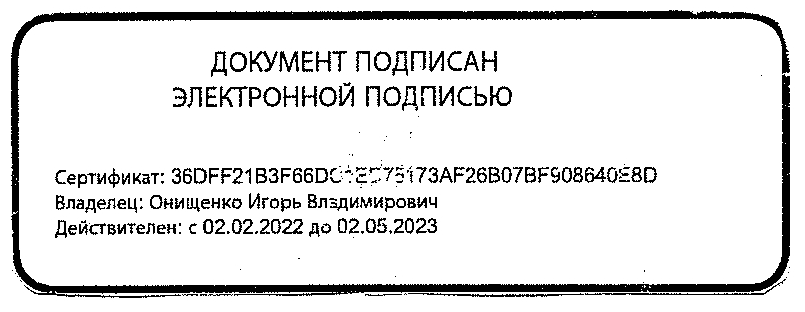 № п/пНаименование разделов и тем программыКоличество часовКоличество часовКоличество часовРепертуарРепертуарРепертуарДата изученияВиды деятельностиВиды, формы контроляЭлектронные (цифровые) образовательные ресурсы№ п/пНаименование разделов и тем программывсегоконтрольные работыпрактические работыдля слушаниядля пениядля музицированияДата изученияВиды деятельностиВиды, формы контроляЭлектронные (цифровые) образовательные ресурсыМодуль 1. Музыка в жизни человекаМодуль 1. Музыка в жизни человекаМодуль 1. Музыка в жизни человекаМодуль 1. Музыка в жизни человекаМодуль 1. Музыка в жизни человекаМодуль 1. Музыка в жизни человекаМодуль 1. Музыка в жизни человекаМодуль 1. Музыка в жизни человекаМодуль 1. Музыка в жизни человекаМодуль 1. Музыка в жизни человекаМодуль 1. Музыка в жизни человекаМодуль 1. Музыка в жизни человека1.1.Красотаи вдохновениеЧто есть музыка? Образ музыки.100Д.Б.Кабалевский "Наш край" Г.Струве "Моя Россия"В. Шаинский "Первоклашка- первоклассник"Д.Б.Кабалевский "Наш край" Г.Струве "Моя Россия"Согласно КТПДиалог с учителем о значении красоты и вдохновенияв жизни человека.; Слушание музыки, концентрация на её восприятии, своём внутреннем состоянии.; Разучивание, исполнение красивой песни.;Устный опрос; https://resh.edu.ru/ https://ped-kopilka.ru/ http://bi2o2t.ru/training/subhttps://www.soloveycenter.pro/ https://onlyege.ru/ege/vpr- 4/vpr-matematika-4/ https://onlinetestpad.com/ru/tests https://www.klass39.ru/klassnye-resursy/ https://www.uchportal.ru/load/47-2-2 http://school- collection.edu.ru/http://um- razum.ru/load/uchebnye_prezentacii/nachalnaja_shkola/18 http://internet.chgk.info/ http://www.vbg.ru/~kvint/im.htm http://www.creatingmusic.com/ http://music.edu.ru/1.2.Музыкальные пейзажиРождение музыки.100песня "Широка страна моя родная" И.Дунаевский "Песня о Родине" А.Александров "Гимн России" М.И.Глинка "Патриотическая песня"В. Шаинский "Первоклашка- первоклассник" А.Александров "Гимн России""Ой, при лужку, при лужке" русская народная песняСлушание произведений программной музыки, посвящённой образам природы. Подбор эпитетов для описания настроения, характера музыки. Сопоставление музыкис произведениями изобразительного искусства.; Двигательная импровизация, пластическое интонирование.; Разучивание, одухотворенное исполнение песен о природе, её красоте.;Игра-импровизация«Угадай моё настроение»;Устный опрос;https://resh.edu.ru/ https://ped-kopilka.ru/ http://bi2o2t.ru/training/subhttps://www.soloveycenter.pro/ https://onlyege.ru/ege/vpr- 4/vpr-matematika-4/ https://onlinetestpad.com/ru/tests https://www.klass39.ru/klassnye-resursy/ https://www.uchportal.ru/load/47-2-2 http://school- collection.edu.ru/http://um- razum.ru/load/uchebnye_prezentacii/nachalnaja_shkola/18 http://internet.chgk.info/ http://www.vbg.ru/~kvint/im.htm http://www.creatingmusic.com/ http://music.edu.ru/Итого по модулюИтого по модулю2Модуль 2. Народная музыка РоссииМодуль 2. Народная музыка РоссииМодуль 2. Народная музыка РоссииМодуль 2. Народная музыка РоссииМодуль 2. Народная музыка РоссииМодуль 2. Народная музыка РоссииМодуль 2. Народная музыка РоссииМодуль 2. Народная музыка РоссииМодуль 2. Народная музыка РоссииМодуль 2. Народная музыка РоссииМодуль 2. Народная музыка РоссииМодуль 2. Народная музыка России2.1.Русский фольклор«Музыкант играл на скрипке…»100"Приходите в гости к нам" - песня из к/ф "Там, на неведомых дорожках" В.Дашкевич "Кикимора. Народные сказания" А.К.Лядов "Песня кикиморы" Ольга Ш. "Песенка про Лешего" Н.Масленникова "Песня Водяного" из м/ф "Летучий корабль" М.Дунаевский "Баба-Яга" группа "Ариэль" "Баба-Яга" П.И.ЧайковскийИ.Крутой "Первоклассники" "Во поле берёза стояла" русская народная песня"Во поле берёза стояла" русская народная песня "Ой, при лужку, при лужке" русская народная песняРазучивание, исполнение русских народных песен разных жанров.; Ритмическая импровизация, сочинение аккомпанемента на ударных инструментах к изученным народным песням.;Устный опрос; https://resh.edu.ru/ https://ped-kopilka.ru/ http://bi2o2t.ru/training/subhttps://www.soloveycenter.pro/ https://onlyege.ru/ege/vpr- 4/vpr-matematika-4/ https://onlinetestpad.com/ru/tests https://www.klass39.ru/klassnye-resursy/ https://www.uchportal.ru/load/47-2-2 http://school- collection.edu.ru/http://um- razum.ru/load/uchebnye_prezentacii/nachalnaja_shkola/18 http://internet.chgk.info/ http://www.vbg.ru/~kvint/im.htm http://www.creatingmusic.com/ http://music.edu.ru/2.2.Русские народные музыкальные инструментыГде музыка берет начало?100"На горе-то калина" русская народная песня "Ах, вы сени" русская народная мелодия"Во саду ли, в огороде" русская народная песня "Светит месяц" русская народная песня"Во поле берёза стояла" русская народная песня песня "Моя Россия" Г.Струве"Ой, при лужку, при лужке" русская народная песняЗнакомство с внешним видом, особенностями исполнения и звучания русских народных инструментов.; Двигательная игра — импровизация- подражание игре на музыкальных инструментах.; Просмотр видеофильма о русских музыкальных инструментах.;Устный опрос;https://resh.edu.ru/ https://ped-kopilka.ru/ http://bi2o2t.ru/training/subhttps://www.soloveycenter.pro/ https://onlyege.ru/ege/vpr- 4/vpr-matematika-4/ https://onlinetestpad.com/ru/tests https://www.klass39.ru/klassnye-resursy/ https://www.uchportal.ru/load/47-2-2 http://school- collection.edu.ru/http://um- razum.ru/load/uchebnye_prezentacii/nachalnaja_shkola/18 http://internet.chgk.info/ http://www.vbg.ru/~kvint/im.htm http://www.creatingmusic.com/ http://music.edu.ru/2.3.Сказки, мифы и легендыКак можно узнать музыку?100"Ой, сад во дворе" русская народная песня Н.А.Римский- Корсаков "Снегурочка" (просмотр фрагмента мультфильма, снятого по данной опере)"Во поле берёза стояла" русская народная песня песня "Моя Россия" Г.Струве"Ой, сад во дворе" русская народная песня "Ой, при лужку, при лужке" русская народная песняЗнакомство с манерой сказывания нараспев.Слушание сказок, былин, эпических сказаний, рассказываемых нараспев.;Винструментальной музыке определение на слух музыкальных интонаций речитативного характера.; Просмотр фильмов, мультфильмов, созданных на основе былин, сказаний.;Устный опрос;https://resh.edu.ru/ https://ped-kopilka.ru/ http://bi2o2t.ru/training/subhttps://www.soloveycenter.pro/ https://onlyege.ru/ege/vpr- 4/vpr-matematika-4/ https://onlinetestpad.com/ru/tests https://www.klass39.ru/klassnye-resursy/ https://www.uchportal.ru/load/47-2-2 http://school- collection.edu.ru/http://um- razum.ru/load/uchebnye_prezentacii/nachalnaja_shkola/18 http://internet.chgk.info/ http://www.vbg.ru/~kvint/im.htm http://www.creatingmusic.com/ http://music.edu.ru/Итого по модулюИтого по модулю3Модуль 3. Музыкальная грамотаМодуль 3. Музыкальная грамотаМодуль 3. Музыкальная грамотаМодуль 3. Музыкальная грамотаМодуль 3. Музыкальная грамотаМодуль 3. Музыкальная грамотаМодуль 3. Музыкальная грамотаМодуль 3. Музыкальная грамотаМодуль 3. Музыкальная грамотаМодуль 3. Музыкальная грамотаМодуль 3. Музыкальная грамотаМодуль 3. Музыкальная грамота3.1.Весь мир звучитГде найти песню и как ее искать?100"Адажио" Д.Штейбельт "Первая утрата"Р.Шуман "33 родных сестрицы"Г.Струве "Песенка о гамме" "33 родных сестрицы""Ой, блины, блины, блины" русская народная песня "Во поле берёза стояла" русская народная песняИгра — подражание звукам и голосам природы с использованием шумовых музыкальных инструментов, вокальной импровизации.;Устный опрос;https://resh.edu.ru/ https://ped-kopilka.ru/ http://bi2o2t.ru/training/subhttps://www.soloveycenter.pro/ https://onlyege.ru/ege/vpr- 4/vpr-matematika-4/ https://onlinetestpad.com/ru/tests https://www.klass39.ru/klassnye-resursy/ https://www.uchportal.ru/load/47-2-2 http://school- collection.edu.ru/http://um- razum.ru/load/uchebnye_prezentacii/nachalnaja_shkola/18 http://internet.chgk.info/ http://www.vbg.ru/~kvint/im.htm http://www.creatingmusic.com/ http://music.edu.ru/3.2.ЗвукорядГде найти песню и как ее искать?100М.С.Толмачёва "Песенка про звукоряд" В.Герчик "Нотный хоровод"Г.Струве "Песенка о гамме" "33 родных сестрицы""Во поле берёза стояла" русская народная песня песня "Моя Россия" Г.Струве"Во поле берёза стояла" русская народная песня "Ой, при лужку, при лужке" русская народная песняРазучивание и исполнение вокальных упражнений, песен, построенных на элементах звукоряда;Устный опрос;https://resh.edu.ru/ https://ped-kopilka.ru/ http://bi2o2t.ru/training/subhttps://www.soloveycenter.pro/ https://onlyege.ru/ege/vpr- 4/vpr-matematika-4/ https://onlinetestpad.com/ru/tests https://www.klass39.ru/klassnye-resursy/ https://www.uchportal.ru/load/47-2-2 http://school- collection.edu.ru/http://um- razum.ru/load/uchebnye_prezentacii/nachalnaja_shkola/18 http://internet.chgk.info/ http://www.vbg.ru/~kvint/im.htm http://www.creatingmusic.com/ http://music.edu.ru/3.3.РитмЧто такое танец?100Г.Свиридов "Время, вперёд!" П.И.Чайковский "Марш деревянных солдатиков" С.С.Прокофьев "Полночь" из балета "Золушка" Т.Левина "Тик- так"Г.Струве "Песенка о гамме" "33 родных сестрицы"песня "Моя Россия" Г.Струве"Ой, сад во дворе" русская народная песня "Во поле берёза стояла" русская народная песня "Ой, блины, блины, блины" русская народная песняСлушание музыкальных произведений с ярко выраженным ритмическим рисунком, воспроизведение данного ритма по памяти (хлопками).;Устный опрос;https://resh.edu.ru/ https://ped-kopilka.ru/ http://bi2o2t.ru/training/subhttps://www.soloveycenter.pro/ https://onlyege.ru/ege/vpr- 4/vpr-matematika-4/ https://onlinetestpad.com/ru/tests https://www.klass39.ru/klassnye-resursy/ https://www.uchportal.ru/load/47-2-2 http://school- collection.edu.ru/http://um- razum.ru/load/uchebnye_prezentacii/nachalnaja_shkola/18 http://internet.chgk.info/ http://www.vbg.ru/~kvint/im.htm http://www.creatingmusic.com/ http://music.edu.ru/3.4.Ритмический рисунокЧто такое танец?100А. Петров "Веселый марш" из к/ф "Старая сказка" Г.Свиридов "Время, вперёд!" П.И.Чайковский "Марш деревянных солдатиков" С.С.Прокофьев "Полночь" из балета "Золушка" Т.Левина "Тик- так"И.Крутой "Первоклассники" "Во поле берёза стояла" русская народная песня А.Александров "Гимн России""Ой, сад во дворе" русская народная песня "Во поле берёза стояла" русская народная песня "Ой, блины, блины, блины" русская народная песняИсполнение, импровизация с помощью звучащих жестов (хлопки, шлепки, притопы) и/или ударных инструментов простых ритмов.;Устный опрос;https://resh.edu.ru/ https://ped-kopilka.ru/ http://bi2o2t.ru/training/subhttps://www.soloveycenter.pro/ https://onlyege.ru/ege/vpr- 4/vpr-matematika-4/ https://onlinetestpad.com/ru/tests https://www.klass39.ru/klassnye-resursy/ https://www.uchportal.ru/load/47-2-2 http://school- collection.edu.ru/http://um- razum.ru/load/uchebnye_prezentacii/nachalnaja_shkola/18 http://internet.chgk.info/ http://www.vbg.ru/~kvint/im.htm http://www.creatingmusic.com/ http://music.edu.ru/Итого по модулюИтого по модулю4Модуль 4. Классическая музыкаМодуль 4. Классическая музыкаМодуль 4. Классическая музыкаМодуль 4. Классическая музыкаМодуль 4. Классическая музыкаМодуль 4. Классическая музыкаМодуль 4. Классическая музыкаМодуль 4. Классическая музыкаМодуль 4. Классическая музыкаМодуль 4. Классическая музыкаМодуль 4. Классическая музыкаМодуль 4. Классическая музыка4.1.Композиторы — детямПочему марш – это марш?200П.И.Чайковский "Щелкунчик" М.И.Глинка "Жаворонок" С.С.Прокофьев "Пятнашки" из фортепианного цикла "Детская музыка" С.С.Прокофьев "Марш" из оперы "Любовь к трём апельсинам"песня "Моя Россия" Г.Струве И.Крутой "Первоклассники" "Во поле берёза стояла" русская народная песня А.Александров "Гимн России"Л. В. Бетховен "Сурок""Ой, сад во дворе" русская народная песня "Во поле берёза стояла" русская народная песняСлушание музыки, определение основного характера, музыкально- выразительных средств, использованных композитором.Подбор эпитетов, иллюстраций к музыке.Определение жанра.; Вокализация, исполнение мелодий инструментальных пьес со словами. Разучивание, исполнение песен.;Устный опрос;https://resh.edu.ru/ https://ped-kopilka.ru/ http://bi2o2t.ru/training/subhttps://www.soloveycenter.pro/ https://onlyege.ru/ege/vpr- 4/vpr-matematika-4/ https://onlinetestpad.com/ru/tests https://www.klass39.ru/klassnye-resursy/ https://www.uchportal.ru/load/47-2-2 http://school- collection.edu.ru/http://um- razum.ru/load/uchebnye_prezentacii/nachalnaja_shkola/18 http://internet.chgk.info/ http://www.vbg.ru/~kvint/im.htm http://www.creatingmusic.com/ http://music.edu.ru/4.2.ОркестрМимолетности.200С.С.Прокофьев "Марш" из оперы "Любовь к трём апельсинам"А. Петров "Веселый марш" из к/ф "Старая сказка" Г.Свиридов "Время, вперёд!" П.И.Чайковский "Марш деревянных солдатиков" С.С.Прокофьев "Полночь" из балета "Золушка"И.Крутой "Первоклассники" "Во поле берёза стояла" русская народная песня А.Александров "Гимн России"Л. В. Бетховен "Сурок"Слушание  музыки в исполнении оркестра. Просмотр видеозаписи.Диалог с учителем о роли дирижёра.;«Я — дирижёр» — игра — имитация дирижёрских жестов во время звучания музыки.; Разучивание и исполнение песен соответствующей тематики.;Устный опрос;https://resh.edu.ru/ https://ped-kopilka.ru/ http://bi2o2t.ru/training/subhttps://www.soloveycenter.pro/ https://onlyege.ru/ege/vpr- 4/vpr-matematika-4/ https://onlinetestpad.com/ru/tests https://www.klass39.ru/klassnye-resursy/ https://www.uchportal.ru/load/47-2-2 http://school- collection.edu.ru/http://um- razum.ru/load/uchebnye_prezentacii/nachalnaja_shkola/18 http://internet.chgk.info/ http://www.vbg.ru/~kvint/im.htm http://www.creatingmusic.com/ http://music.edu.ru/4.3.Музыкальные инструменты. Фортепиано.Каждый композитор – художник.100П. И Чайковский "Детский альбом" (пьесы "Игра в лошадки", "Вальс", "Мазурка", "Новая кукла", "Камаринская" "Старинная "Францухская песенка", "В церкви" и др.)В. Шаинский "Первоклашка- первоклассник" "Во поле берёза стояла" русская народная песня И.Крутой "Первоклассники"Л. В. Бетховен "Сурок"Разбираем инструмент — наглядная демонстрация внутреннего устройства акустического пианино.;Устный опрос;https://resh.edu.ru/ https://ped-kopilka.ru/ http://bi2o2t.ru/training/subhttps://www.soloveycenter.pro/ https://onlyege.ru/ege/vpr- 4/vpr-matematika-4/ https://onlinetestpad.com/ru/tests https://www.klass39.ru/klassnye-resursy/ https://www.uchportal.ru/load/47-2-2 http://school- collection.edu.ru/http://um- razum.ru/load/uchebnye_prezentacii/nachalnaja_shkola/18 http://internet.chgk.info/ http://www.vbg.ru/~kvint/im.htm http://www.creatingmusic.com/ http://music.edu.ru/Итого по модулюИтого по модулю5Модуль 5. Духовная музыкаМодуль 5. Духовная музыкаМодуль 5. Духовная музыкаМодуль 5. Духовная музыкаМодуль 5. Духовная музыкаМодуль 5. Духовная музыкаМодуль 5. Духовная музыкаМодуль 5. Духовная музыкаМодуль 5. Духовная музыкаМодуль 5. Духовная музыкаМодуль 5. Духовная музыкаМодуль 5. Духовная музыка5.1.Песни верующихКартины с выставки. Выразительность в музыке.100П.И. Чайковский "Детский альбом" (пьесы "Уренняя молитва" и "В церкви""Прадедушка" А.Ермолов песня "МояРоссия" Г.СтрувеЛ. В. Бетховен "Сурок""Во поле берёза стояла" русская народная песня "Ой, блины, блины, блины" русская народная песня "Светит месяц, светит ясный" русская народная песняЗнакомство с произведениями светской музыки, в которых воплощены молитвенные интонации, используется хоральный склад звучания.; Просмотр документального фильма о значении молитвы.; Рисование по мотивам прослушанных музыкальных произведений;Устный опрос;https://resh.edu.ru/ https://ped-kopilka.ru/ http://bi2o2t.ru/training/subhttps://www.soloveycenter.pro/ https://onlyege.ru/ege/vpr- 4/vpr-matematika-4/ https://onlinetestpad.com/ru/tests https://www.klass39.ru/klassnye-resursy/ https://www.uchportal.ru/load/47-2-2 http://school- collection.edu.ru/http://um- razum.ru/load/uchebnye_prezentacii/nachalnaja_shkola/18 http://internet.chgk.info/ http://www.vbg.ru/~kvint/im.htm http://www.creatingmusic.com/ http://music.edu.ru/Итого по модулюИтого по модулю1Модуль 6. Народная музыка РоссииМодуль 6. Народная музыка РоссииМодуль 6. Народная музыка РоссииМодуль 6. Народная музыка РоссииМодуль 6. Народная музыка РоссииМодуль 6. Народная музыка РоссииМодуль 6. Народная музыка РоссииМодуль 6. Народная музыка РоссииМодуль 6. Народная музыка РоссииМодуль 6. Народная музыка РоссииМодуль 6. Народная музыка РоссииМодуль 6. Народная музыка России6.1.Край, в котором ты живёшьКартины с выставки. Изобразительность в музыке.200Ю.Чичков "Здравствуй, Родина моя" Д.Б.Кабалевский "Наш край" Г.Струве "Моя Россия" Г.Струве "Что мы Родиной зовём"Д.Б.Кабалевский "Наш край" Г.Струве "Моя Россия"песня Г.Струве "33 родных сестрицы""Ой, блины, блины, блины" русская народная песняРазучивание, исполнение образцов традиционного фольклора своей местности, песен, посвящённых своей малой родине, песен композиторов- земляков.;Диалог с учителем о музыкальных традициях своего родного края.; Просмотр видеофильма о культуре родного края.;Устный опрос;https://resh.edu.ru/ https://ped-kopilka.ru/ http://bi2o2t.ru/training/subhttps://www.soloveycenter.pro/ https://onlyege.ru/ege/vpr- 4/vpr-matematika-4/ https://onlinetestpad.com/ru/tests https://www.klass39.ru/klassnye-resursy/ https://www.uchportal.ru/load/47-2-2 http://school- collection.edu.ru/http://um- razum.ru/load/uchebnye_prezentacii/nachalnaja_shkola/18 http://internet.chgk.info/ http://www.vbg.ru/~kvint/im.htm http://www.creatingmusic.com/ http://music.edu.ru/6.2.Русский фольклорИграем обычный день!100Кант "О, дивный остров Валаам" колыбельная русская народная песня "Люли- люленьки" ("Люли- люленьки, да налетали гуленьки..."песня "Моя Россия"Г.Струве "33 родных сестрицы""Светит месяц, светит ясный" русская народная песняРазучивание, исполнение русских народных песен разных жанров.;Устный опрос;https://resh.edu.ru/ https://ped-kopilka.ru/ http://bi2o2t.ru/training/subhttps://www.soloveycenter.pro/ https://onlyege.ru/ege/vpr- 4/vpr-matematika-4/ https://onlinetestpad.com/ru/tests https://www.klass39.ru/klassnye-resursy/ https://www.uchportal.ru/load/47-2-2 http://school- collection.edu.ru/http://um- razum.ru/load/uchebnye_prezentacii/nachalnaja_shkola/18 http://internet.chgk.info/ http://www.vbg.ru/~kvint/im.htm http://www.creatingmusic.com/ http://music.edu.ru/Итого по модулюИтого по модулю3Модуль 7. Музыка в жизни человекаМодуль 7. Музыка в жизни человекаМодуль 7. Музыка в жизни человекаМодуль 7. Музыка в жизни человекаМодуль 7. Музыка в жизни человекаМодуль 7. Музыка в жизни человекаМодуль 7. Музыка в жизни человекаМодуль 7. Музыка в жизни человекаМодуль 7. Музыка в жизни человекаМодуль 7. Музыка в жизни человекаМодуль 7. Музыка в жизни человекаМодуль 7. Музыка в жизни человека7.1.Музыкальные пейзажиЧто такое театр?100"Песенка- зарядка" В. БогатырёвП.И. Чайквский "Детскийй альбом" (пьесы "Зимнее утро", "Русская песня", "Мужик на гармонике играет", "Немецкая песенка", "Сладкая грёза", "Песня жаворонка")."Прадедушка" А.Ермолов песня "МояРоссия" Г.Струве "Во поле берёза стояла" русская народная песняЛ. В. Бетховен "Сурок""Во поле берёза стояла" русская народная песня "Ой, блины, блины, блины" русская народная песня "Светит месяц, светит ясный" русская народная песняСлушание произведений программной музыки, посвящённой образам природы. Подбор эпитетов для описания настроения, характера музыки. Сопоставление музыкис произведениями изобразительного искусства.; Двигательная импровизация, пластическое интонирование.; Разучивание, одухотворенное исполнение песен о природе, её красоте.;Устный опрос;https://resh.edu.ru/ https://ped-kopilka.ru/ http://bi2o2t.ru/training/subhttps://www.soloveycenter.pro/ https://onlyege.ru/ege/vpr- 4/vpr-matematika-4/ https://onlinetestpad.com/ru/tests https://www.klass39.ru/klassnye-resursy/ https://www.uchportal.ru/load/47-2-2 http://school- collection.edu.ru/http://um- razum.ru/load/uchebnye_prezentacii/nachalnaja_shkola/18 http://internet.chgk.info/ http://www.vbg.ru/~kvint/im.htm http://www.creatingmusic.com/ http://music.edu.ru/7.2.Музыкальные портретыМы идем в театр!100Музыкально- ритмическая игра "Кто живёт в лесу"Танец "Пяточка носочек", "Ты потопай вместе с нами топ и топ" П.И. Чайквский "Детскийй альбом" (пьесы "Мама", "Болезнь куклы", "Нянина сказка", "Баба- Яга", "Шарманщик поёт")."Прадедушка" А.ЕрмоловВ. Шаинский "Первоклашка- первоклассник" И.Крутой "Первоклассники"Л. В. Бетховен "Сурок""Во поле берёза стояла" русская народная песня "Ой, блины, блины, блины" русская народная песня "Светит месяц, светит ясный" русская народная песняРисование, лепка героя музыкального произведения;Игра-импровизация«Угадай мой характер»;Устный опрос;https://resh.edu.ru/ https://ped-kopilka.ru/ http://bi2o2t.ru/training/subhttps://www.soloveycenter.pro/ https://onlyege.ru/ege/vpr- 4/vpr-matematika-4/ https://onlinetestpad.com/ru/tests https://www.klass39.ru/klassnye-resursy/ https://www.uchportal.ru/load/47-2-2 http://school- collection.edu.ru/http://um- razum.ru/load/uchebnye_prezentacii/nachalnaja_shkola/18 http://internet.chgk.info/ http://www.vbg.ru/~kvint/im.htm http://www.creatingmusic.com/ http://music.edu.ru/7.3.Какой же праздник без музыки?Театральная афиша.300Музыкальные миниатюры: "Выход волка, лисы, медведя, зайца." П.И.Чайковский "Марш" из балета "Щелкунчик"Г. Гладков "Походная песня Маши и Вити" из к/ф "Новогодние приключения Маши и Вити" ("Белоснежку мы найдём...")Л. Бекман "В лесу родилась ёлочка" М. Красев "Маленькой ёлочке холодно зимой"В. Шаинскийй "Папа может"М. Парцхаладзе "Мамина песенка"Г. Гладков "Походная песня Маши и Вити" из к/ф "Новогодние приключения Маши и Вити" ("Белоснежку мы  найдём...") Л. Бекман "В лесу родилась ёлочка"М. Красев "Маленькой ёлочке холодно зимой"В. Шаинскийй "Папа может" М. Парцхаладзе "Мамина песенка"Диалог с учителем о значении музыки на празднике; Слушание произведений торжественного, праздничного характера.«Дирижирование» фрагментами произведений.Конкурс на лучшего«дирижёра»; Разучивание и исполнение тематических песен к ближайшему празднику; Проблемная ситуация: почему на праздниках обязательно звучит музыка?;Запись видеооткрытки с музыкальным поздравлением;Устный опрос;https://resh.edu.ru/ https://ped-kopilka.ru/ http://bi2o2t.ru/training/subhttps://www.soloveycenter.pro/ https://onlyege.ru/ege/vpr- 4/vpr-matematika-4/ https://onlinetestpad.com/ru/tests https://www.klass39.ru/klassnye-resursy/ https://www.uchportal.ru/load/47-2-2 http://school- collection.edu.ru/http://um- razum.ru/load/uchebnye_prezentacii/nachalnaja_shkola/18 http://internet.chgk.info/ http://www.vbg.ru/~kvint/im.htm http://www.creatingmusic.com/ http://music.edu.ru/7.4.Музыка на войне, музыка о войнеМузыкальный театр.300И. Шварц "Ленинградцы" ("Им было всего лишь тринадцать...") Е.Петерсбурский "Двадцать второго июня, ровно в четыре часа..."И. Шварц "Ленинградцы" ("Им было всего лишь тринадцать...") М. Блантер "Катюша" "Прадедушка" А.ЕрмоловВ. Шаинский "Первоклашка- первоклассник"В. Шаинскийй "Папа может" М. Блантер "Катюша"И. Шварц "Ленинградцы" ("Им было всего лишь тринадцать...")Чтение учебных и художественных текстов, посвящённых военной музыке. Слушание, исполнение музыкальных произведений военной тематики. Знакомство с историей их сочинения и исполнения; Дискуссия в классе. Ответы  на вопросы: какие чувства вызывает эта музыка, почему? Как влияет на  наше восприятие информация о том, как и зачем она создавалась?;Устный опрос; https://resh.edu.ru/ https://ped-kopilka.ru/ http://bi2o2t.ru/training/subhttps://www.soloveycenter.pro/ https://onlyege.ru/ege/vpr- 4/vpr-matematika-4/ https://onlinetestpad.com/ru/tests https://www.klass39.ru/klassnye-resursy/ https://www.uchportal.ru/load/47-2-2 http://school- collection.edu.ru/http://um- razum.ru/load/uchebnye_prezentacii/nachalnaja_shkola/18 http://internet.chgk.info/ http://www.vbg.ru/~kvint/im.htm http://www.creatingmusic.com/ http://music.edu.ru/Итого по модулюИтого по модулю8Модуль 8. Музыкальная грамотаМодуль 8. Музыкальная грамотаМодуль 8. Музыкальная грамотаМодуль 8. Музыкальная грамотаМодуль 8. Музыкальная грамотаМодуль 8. Музыкальная грамотаМодуль 8. Музыкальная грамотаМодуль 8. Музыкальная грамотаМодуль 8. Музыкальная грамотаМодуль 8. Музыкальная грамотаМодуль 8. Музыкальная грамотаМодуль 8. Музыкальная грамота8.1.Высота звуковХочу петь в опере.100опера-сказка М.Красева "Муха- Цокотуха" "Капельки" В.Павленко В. Шаинский "Пропала собака"В. Шаинский "Пропала собака" М. Блантер "Катюша" "Прадедушка" А.ЕрмоловВ. Шаинский "Первоклашка- первоклассник"В. Шаинскийй "Папа может" М. Парцхаладзе "Мамина песенка"Л. В. Бетховен "Сурок""Во поле берёза стояла" русская народная песня "Ой, блины, блины, блины" русская народная песня "Светит месяц, светит ясный" русская народная песняОсвоение понятий«выше-ниже». Определение на слух принадлежности звуков к одному из регистров.Прослеживание по нотной записи отдельных мотивов, фрагментов знакомых песен, вычленение знакомых нот, знаков альтерации.; Наблюдение за изменением музыкального образа при изменении регистра.;Устный опрос; https://resh.edu.ru/ https://ped-kopilka.ru/ http://bi2o2t.ru/training/subhttps://www.soloveycenter.pro/ https://onlyege.ru/ege/vpr- 4/vpr-matematika-4/ https://onlinetestpad.com/ru/tests https://www.klass39.ru/klassnye-resursy/ https://www.uchportal.ru/load/47-2-2 http://school- collection.edu.ru/http://um- razum.ru/load/uchebnye_prezentacii/nachalnaja_shkola/18 http://internet.chgk.info/ http://www.vbg.ru/~kvint/im.htm http://www.creatingmusic.com/ http://music.edu.ru/Итого по модулюИтого по модулю1Модуль 9. Музыка народов мираМодуль 9. Музыка народов мираМодуль 9. Музыка народов мираМодуль 9. Музыка народов мираМодуль 9. Музыка народов мираМодуль 9. Музыка народов мираМодуль 9. Музыка народов мираМодуль 9. Музыка народов мираМодуль 9. Музыка народов мираМодуль 9. Музыка народов мираМодуль 9. Музыка народов мираМодуль 9. Музыка народов мира9.1.Музыка наших соседей Идем в театр. 100Польские народные танцы: мазурка, краковяк, куявяк, оберек, полонез.Польские народные песни "Висла", "Жаворонок". Ф.Шопен "Полонез" си бемоль мажор и "Мазурка" ля минор.В. Шаинский "Пропала собака" М. Блантер "Катюша" "Прадедушка" А.ЕрмоловВ. Шаинский "Первоклашка- первоклассник"Л. В. Бетховен "Сурок" Польская народная песня "Висла""Во поле берёза стояла" русская народная песня "Ой, блины, блины, блины" русская народная песня "Светит месяц, светит ясный" русская народная песняЗнакомство с внешним видом, особенностями исполнения и звучания народных инструментов.; Классификация на группы духовых, ударных, струнных.;Устный опрос; https://resh.edu.ru/ https://ped-kopilka.ru/ http://bi2o2t.ru/training/subhttps://www.soloveycenter.pro/ https://onlyege.ru/ege/vpr- 4/vpr-matematika-4/ https://onlinetestpad.com/ru/tests https://www.klass39.ru/klassnye-resursy/ https://www.uchportal.ru/load/47-2-2 http://school- collection.edu.ru/http://um- razum.ru/load/uchebnye_prezentacii/nachalnaja_shkola/18 http://internet.chgk.info/ http://www.vbg.ru/~kvint/im.htm http://www.creatingmusic.com/ http://music.edu.ru/Итого по модулюИтого по модулю1Модуль 10. Классическая музыкаМодуль 10. Классическая музыкаМодуль 10. Классическая музыкаМодуль 10. Классическая музыкаМодуль 10. Классическая музыкаМодуль 10. Классическая музыкаМодуль 10. Классическая музыкаМодуль 10. Классическая музыкаМодуль 10. Классическая музыкаМодуль 10. Классическая музыкаМодуль 10. Классическая музыкаМодуль 10. Классическая музыка10.1.Композиторы – детямХочу танцевать в балете!200С.С.Прокофьев "Пятнашки" из фортепианного цикла "Детская музыка" С.С.Прокофьев "Марш" из оперы "Любовь к трём апельсинам"Д. Кабалевский "Кораблик" (из цикла "Семь вокальных песен")В. Шаинский "Пропала собака" Д.Б.Кабалевский "Наш край" Г.Струве "Моя Россия"песня Г.Струве "33 родных сестрицы"Л. В. Бетховен "Сурок" Польская народная песня "Висла"Слушание музыки, определение основного характера, музыкально- выразительных средств, использованных композитором.Подбор эпитетов, иллюстраций к музыке.Определение жанра.; Музыкальная викторина.;Устный опрос;https://resh.edu.ru/ https://ped-kopilka.ru/ http://bi2o2t.ru/training/subhttps://www.soloveycenter.pro/ https://onlyege.ru/ege/vpr- 4/vpr-matematika-4/ https://onlinetestpad.com/ru/tests https://www.klass39.ru/klassnye-resursy/ https://www.uchportal.ru/load/47-2-2 http://school- collection.edu.ru/http://um- razum.ru/load/uchebnye_prezentacii/nachalnaja_shkola/18 http://internet.chgk.info/ http://www.vbg.ru/~kvint/im.htm http://www.creatingmusic.com/ http://music.edu.ru/10.2.Музыкальные инструменты. Фортепиано.Идем в театр. Балет С.С Прокофьева «Золушка»100П.И.Чайковский "Детский альбом"Д. Кабалевский "Кораблик" (из цикла "Семь вокальных песен")В. Шаинский "Пропала собака" Д.Б.Кабалевский "Наш край" Г.Струве "Моя Россия"песня Г.Струве "33 родных сестрицы"Л. В. Бетховен "Сурок" Польская народная песня "Висла"Знакомство с многообразием красок фортепиано. Слушание фортепианных пьес в исполнении известных пианистов.; Слушание детских пьес на фортепиано в исполнении учителя.Демонстрация возможностей инструмента (исполнение одной и той же пьесы тихо и громко,в разных регистрах, разными штрихами). Игра на фортепиано в ансамбле с учителем2.; Разбираем инструмент — наглядная демонстрация внутреннего устройства акустического пианино.;Устный опрос;https://resh.edu.ru/ https://ped-kopilka.ru/ http://bi2o2t.ru/training/subhttps://www.soloveycenter.pro/ https://onlyege.ru/ege/vpr- 4/vpr-matematika-4/ https://onlinetestpad.com/ru/tests https://www.klass39.ru/klassnye-resursy/ https://www.uchportal.ru/load/47-2-2 http://school- collection.edu.ru/http://um- razum.ru/load/uchebnye_prezentacii/nachalnaja_shkola/18 http://internet.chgk.info/ http://www.vbg.ru/~kvint/im.htm http://www.creatingmusic.com/ http://music.edu.ru/10.3.Музыкальные инструменты. Скрипка, виолончельСимфония100К. Сен-Санс "Лебедь"Ф. Шуберт "Аве Мария" (для виолончели)Н. Римский- Корсаков симфоническая поэма "Шахеразада" (1 часть, соло для скрипки)В. Шаинский "Пропала собака" Д.Б.Кабалевский "Наш край" Г.Струве "Моя Россия"песняМ. Блантер "Катюша"В. Шаинский "Первоклашка- первоклассник"Л. В. Бетховен "Сурок" Польская народная песня "Висла"Игра-имитация исполнительских движений во время звучания музыки.; Разучивание, исполнение песен, посвящённых музыкальным инструментам.;Устный опрос;https://resh.edu.ru/ https://ped-kopilka.ru/ http://bi2o2t.ru/training/subhttps://www.soloveycenter.pro/ https://onlyege.ru/ege/vpr- 4/vpr-matematika-4/ https://onlinetestpad.com/ru/tests https://www.klass39.ru/klassnye-resursy/ https://www.uchportal.ru/load/47-2-2 http://school- collection.edu.ru/http://um- razum.ru/load/uchebnye_prezentacii/nachalnaja_shkola/18 http://internet.chgk.info/ http://www.vbg.ru/~kvint/im.htm http://www.creatingmusic.com/ http://music.edu.ru/Итого по модулюИтого по модулю4Модуль 11. Музыка театра и киноМодуль 11. Музыка театра и киноМодуль 11. Музыка театра и киноМодуль 11. Музыка театра и киноМодуль 11. Музыка театра и киноМодуль 11. Музыка театра и киноМодуль 11. Музыка театра и киноМодуль 11. Музыка театра и киноМодуль 11. Музыка театра и киноМодуль 11. Музыка театра и киноМодуль 11. Музыка театра и киноМодуль 11. Музыка театра и кино11.1.Музыкальная сказка на сцене, на экранеМузыкальный театр. Симфония100Е. Крылатов песни из к/ф "Приключения Электроника" ("Крылатые качели", "Мы маленькие дети, нам хочется гулять"А. Александров "Гимн  России" Г. Гладков "Походная песня Маши и Вити" из к/ф "Новогодние приключения Маши и Вити" ("Белоснежку мы найдём...")М. Блантер "Катюша"В. Шаинский "Первоклашка- первоклассник"Л. В. Бетховен "Сурок" Польская народная песня "Висла"Е. Крылатов песни из к/ф "Приключения Электроника" ("Крылатые качели", "Мы маленькие дети, нам хочется гулять"Видеопросмотр музыкальной сказки.Обсуждение музыкально- выразительных средств, передающих повороты сюжета, характеры героев. Игра-викторина«Угадай по голосу».;Устный опрос;https://resh.edu.ru/ https://ped-kopilka.ru/ http://bi2o2t.ru/training/subhttps://www.soloveycenter.pro/ https://onlyege.ru/ege/vpr- 4/vpr-matematika-4/ https://onlinetestpad.com/ru/tests https://www.klass39.ru/klassnye-resursy/ https://www.uchportal.ru/load/47-2-2 http://school- collection.edu.ru/http://um- razum.ru/load/uchebnye_prezentacii/nachalnaja_shkola/18 http://internet.chgk.info/ http://www.vbg.ru/~kvint/im.htm http://www.creatingmusic.com/ http://music.edu.ru/Итого по модулюИтого по модулю1ОБЩЕЕ КОЛИЧЕСТВО ЧАСОВ ПО ПРОГРАММЕОБЩЕЕ КОЛИЧЕСТВО ЧАСОВ ПО ПРОГРАММЕ3300№ п/пТема урокаКоличество часовКоличество часовКоличество часовДата изученияВиды, формы контроля№ п/пТема урокавсегоконтрольные работыпрактические работыДата изученияВиды, формы контроля1.Красота и вдохновениеЧто есть музыка? Образ музыки.100Согласно КТПУстный опрос;2.Музыкальные пейзажиРождение музыки.100Устный опрос;3.Русский фольклор«Музыкант играл на скрипке…»100Устный опрос;4.Русские народные музыкальные инструментыГде музыка берет начало?100Устный опрос;5.Сказки, мифы и легендыКак можно узнать музыку?100Устный опрос;6.Весь мир звучитГде найти песню и как ее искать?100Устный опрос;7.ЗвукорядГде найти песню и как ее искать?100Устный опрос;8.РитмЧто такое танец?100Устный опрос;9.Ритмический рисунокЧто такое танец?100Устный опрос;10.Композиторы — детямПочему марш – это марш?100Устный опрос;11.Композиторы — детямМимолетности.100Устный опрос;12.ОркестрКаждый композитор – художник.100Устный опрос;13.ОркестрКартины с выставки. Выразительность в музыке.100Устный опрос;14.Музыкальные инструменты. Фортепиано.Картины с выставки. Изобразительность в музыке.100Устный опрос;15.Песни верующихИграем обычный день!100Устный опрос;16.Край, в котором ты живёшьЧто такое театр?100Устный опрос;17.Край, в котором ты живёшьМы идем в театр!100Устный опрос;18.Русский фольклорТеатральная афиша.100Устный опрос;19.Музыкальные пейзажиХочу петь в опере.100Устный опрос;20.Музыкальные портретыХочу петь в опере.Идем в театр. 100Устный опрос;21.Музыка на войне, музыка о войнеИдем в театр. 100Устный опрос;22.Музыка на войне, музыка о войнеИдем в театр.100Устный опрос;23.Музыка на войне, музыка о войнеХочу танцевать в балете!100Устный опрос;24.Какой же праздник без музыки?Идем в театр. Балет С.С Прокофьева «Золушка»100Устный опрос;25.Какой же праздник без музыки?Идем в театр. Балет С.С Прокофьева «Золушка»100Устный опрос;26.Какой же праздник без музыки?Симфония100Устный опрос;27.Высота звуковМузыкальный театр. Симфония100Устный опрос;28.Музыка наших соседейСимфоническая сказка С.С. Прокофьева «Петя и волк»100Устный опрос;29.Композиторы – детямСимфоническая сказка С.С. Прокофьева «Петя и волк»100Устный опрос;30.Композиторы – детямЯзык музыки.100Устный опрос;31.Музыкальные инструменты. Фортепиано.Путешествие в деревню.100Устный опрос;32.Музыкальные инструменты. Скрипка, виолончель«В свете  ж вот какое чудо!»100Устный опрос;33.Музыкальная сказка на сцене, на экранеХочу быть композитором!100Устный опрос;ОБЩЕЕ КОЛИЧЕСТВО ЧАСОВ ПО ПРОГРАММЕОБЩЕЕ КОЛИЧЕСТВО ЧАСОВ ПО ПРОГРАММЕ3300